__________________________________	(naziv podnositelja zahtjeva)__________________________________(ulica i k.br.)__________________________________(poštanski broj i mjesto)__________________________________(OIB)__________________________________(kontakt osoba)__________________________________(telefon za kontakt)__________________________________(e-mail)GRAD PULAUpravni odjel za komunalni sustav i upravljanje imovinomOdsjek za održavanje i prometForum 2, 52100 PulaZ A H T J E V Molim izdavanje odobrenja za uvođenje privremene regulacije prometa u (ulica, mjesto)_________________________________________________ za vremensko razdoblje od (upisati datum) _______________________do _______________________godine. Svrha uvođenja privremene regulacije prometa je:  _______________________________________________________________________________________________________________________________________________________.Ukoliko se privremena a regulacija uvodi zbog građevinskih radova, potrebno popuniti sljedeće:Izvođač građevinskih radova (naziv pravne osobe) je: ___________________________________________________________________________.Osoba ovlaštena za izvođenje građevinskih radova i uvođenja privremene regulacije prometa (ime, prezime, zvanje i GSM) je: ___________________________________________________________________________._________________________(potpis podnositelja zahtjeva)PRILOZI (potrebno označiti dostavljene priloge):akt za gradnju ili rekonstrukciju građevine infrastrukturne namjene zbog čije se gradnje uvodi privremena regulacija (ukoliko za istu postoji)potvrda o uplaćenoj propisanoj upravnoj pristojbi u iznosu od 70,00 kuna (9,29 €).Upravna pristojba u iznosu od 70,00 kuna (9,29 €) naplaćena je temeljem članka na 1. Zakona o upravnim pristojbama (“Narodne novine” br. 115/16) i Tar. br. 1. i 2. Uredbe o tarifi upravnih pristojbi (“Narodne novine” br. 92/21, 93/21 i 95/21).  Potrebno platiti prije izdavanja odobrenja na račun Grada Pule - primatelj: „Grad Pula-Pola, Forum 1“, opis: „Upravna pristojba za izdavanje odobrenje za izvođenje građ. radova unutar građ. nerazvrstane ceste“, broj računa primatelja / IBAN: HR9523600001835900006, model: „HR68“, pozi na broj „5703-OIB“.Izjava:Upoznat/a sam s odredbama Zakona o elektroničkoj ispravi (N.N. br. 150/05), te izričito izjavljujem da sam suglasan/na da mi Grad Pula sva pismena povodom ovog zahtjeva dostavlja elektroničkim putem.e-mail adresa na koju želim primati pismena:________________________________________________________________(potpis)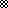 